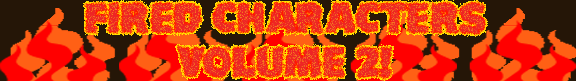 Here are some more characters that the creator of “Blueworld Adventures/Blueworld & Beyond” (that’s me) decided to delete from the cartoon series:Bonus Information about Deleted Episodes:Here is one episode from Season 1 I remember deleting: “Invisible Burger”. This episode made Burger Meat Food too detestable a character. I thought it had a sensible ending & moral, but by the time I got to High School, it became a threat to my reputation. What Burger did to the Brass Ladies in this episode was so detestable, that I’m too embarrassed to mention it. Burger had an awful idea for revenge in this episode, and at the ending, the Brass Ladies give him the punishment they thought he deserved. Burger isn’t a villain like Mr. Harry Fool the evil fat wizard & businessman; he’s just an antihero who does actions that aren’t always so heroic. He’s on the side of justice, but this deleted episode contradicted that, so I gladly deleted it, never to be published!There’s one more fired character I almost forgot to put in the list: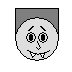 Ted DraculaThis ridiculously nice vampire was going to be cast as one of the Hamburger Heavy Metallers, because the Brass Ladies didn’t like him. Even though he had friends, he would suck his friends’ blood too, because he’s a vampire. And that was his excuse. True friends don’t treat you like that, so how can Ted have friends if he sucks their blood? That doesn’t make sense!If you seen movies about vampires, you should already know that when a vampire bites you, you become one! Also, vampires hate garlic; it repels them! Vampires have no reflections. (How can they see themselves?) And finally, vampires drink blood to preserve their immortality, but they’re not so immortal. Driving a wooden steak thru their hearts can kill vampires, but if you pull it back out, they come back to life!This vampire character started creating narration problems because he’s a vampire. I think I’d like all my characters to have reflections! Technically, this character isn’t so nice, because vampirism is evil! In fact, Ted tried to be nice & mean at the same time, which is completely illogical! So he was deleted from the series.So where do these deleted characters exist now that they’re no longer in the series? In this Hall of Shame, of course! They’re unconsciously imprisoned in this pocket dimension reserved just for them, since they just couldn’t be used to tell a sensible story! However, they’re still pieces of art, but you can only see them here in the Hall of Shame.By the way, they were other characters I made up & drew when I was a kid, but unfortunately, they never got a chance to actually be used in a story. Well, maybe at least some of the unused characters will get their chance, someday…Well, that’s it!ImagesReasons for Deletion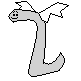 Louie the Flying WormThis winged, mutant annelid NEVER lands! And that was how it (Worms are each male & female at the same time.) caused problems in narration. People would ask, “Don’t Louie’s wings get tired?” the answer is “Of Course!” of course. All flying animals have to land sometime sooner or later. This character was going to be cast as a cargo & message carrier, but with that wimpy tail, Louie can’t lift heavy cargo, and any other character can send messages to other characters. This character didn’t serve much of a purpose, so it was deleted from the series.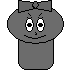 Muffin BrandThis female Foodlandian was going to be cast as Burger Food’s ex-girlfriend. There was just one big problem with that. As much as Burger trusted women before forming a truce with the Brass Ladies in the Season 5 finale:”Shametitus”, it was very unlikely for him to have a girlfriend; therefore he could not have an ex-girlfriend. So logically, I decided to fire her. By the way, there is a supernumerary character that looks like Muffin in the Season 6 episode: “Meet the Foodlandians”, but it’s not her.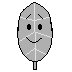 Leaf-BoyThis guy is always weightless for some reason. But I learned that you’re only weightless in Zero-G. Although sometimes floating objects appear in the cartoons, they’re covered with an antigravity element called cavorite. But even without cavorite, Leaf-Boy was weightless. You need weight to push against things; weight is power! So this weightless character would not be able to do anything related to work. You also need muscle to have strength to do things, which he didn’t have. Technically, he was too weak to exist, so I was quick in deciding to delete him.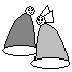 Charlie & DuchessThese two living winter hats were cute; all they can say is “Meep!” They’re brother & sister. But despite their cuteness, there was a problem I had with their existence. In order for something to be alive, it has to have guts! You know, things like a heart, a brain, a stomach, et cetera. This duel could not only be used as winter hats to keep bald characters warm, but also as parachutes! Fortunately, other characters in the series have parachute power. Also, all living things have to excrete! What if these hats excreted on a character’s head while being worn? Nasty! Anyway, it was difficult to give guts to these characters because they were hats. So they had to be deleted.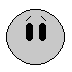 Mr. Nobody, Steakly, & the So-Called Valuable CoconutThe So-Called Valuable Coconut is the character pictured on the left. There was nothing valuable about this coconut character! Even though it was alive, it never had to eat to live. In reality, all living things have to eat to live longer. It was going to be cast as a protectorate of the Extraordinares (AKA Weird Gang), but why would somebody want to protect an invaluable thing? It didn’t even serve a purpose! Its nemesis was Mr. Nobody & his minion Steakly the Square Germ. Mr. Nobody was a nobody! He was the size of a germ, and was too small to steal the coconut character and cause a threat; same goes for his minion. There’s no entrance, microscopic or macroscopic, into the coconut’s body so the 2 microbes couldn’t even infect it & cause a disease! They couldn’t change their size with Fast-Growth Potion or Shrinking Salt either because those 2 substances don’t work on microbes. He wanted to kidnap it for no apparent reason! Why would anybody want to steal or kidnap something that has no value to anybody? That makes absolutely no sense! These 3 characters were so nonsensical, that they were fired.